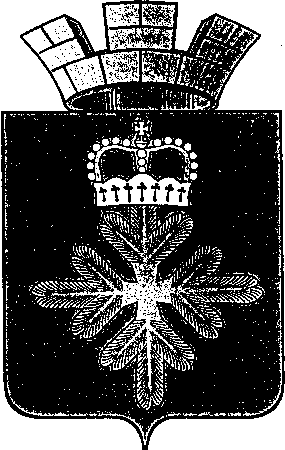 ПОСТАНОВЛЕНИЕАДМИНИСТРАЦИИ ГОРОДСКОГО ОКРУГА ПЕЛЫМО внесении изменений в Методику проведения оценки регулирующего воздействия проектов нормативных правовых актов городского округа Пелым и в Методику проведения экспертизы нормативных правовых актов городского округа Пелым, утвержденных постановлением администрации городского округа Пелым от 10.03.2017 №65В соответствии с Федеральным законом от 06.10.2003 № 131-ФЗ «Об общих принципах организации местного самоуправления в Российской Федерации», статьей 10 Областного закона от 14.07.2014 № 74-ОЗ «Об оценке регулирующего воздействия проектов нормативных правовых актов Свердловской области и проектов муниципальных нормативных правовых актов и экспертизе нормативных правовых актов Свердловской области и муниципальных нормативных правовых актов», в целях развития механизмов проведения экспертизы нормативных правовых актов городского округа Пелым, руководствуясь статьей 31 Устава городского округа Пелым администрация городского округа Пелым ПОСТАНОВЛЯЕТ:1. Внести в Методику проведения оценки регулирующего воздействия проектов нормативных правовых актов городского округа Пелым, утвержденную постановлением администрации городского округа Пелым от 10.03.2017 №65 следующие изменения:1) в пункте 10 главы 2 после слов «пояснительной записки к нему» дополнить словами «согласно приложению №4 к настоящей Методике».2. Внести в Методику проведения экспертизы нормативных правовых актов городского округа Пелым, утвержденную постановлением администрации городского округа Пелым от 10.03.2017 №65 следующие изменения:1) наименование главы 4 изложить в следующей редакции: «Глава 4. Проведение публичных консультаций по проекту заключения о результатах экспертизы муниципального нормативного правового акта»;2) главу 4 изложить в следующей редакции:«23. В целях проведения публичных консультаций по проекту заключения о результатах экспертизы муниципального нормативного правового акта (далее - публичные консультации) Уполномоченным органом на официальном сайте муниципального образования городского округа Пелым, предназначенном для размещения информации об оценке регулирующего воздействия проектов нормативных правовых актов и экспертизе нормативных правовых актов (далее - официальный сайт), размещается уведомление о проведении публичных консультаций, текст нормативного правового акта в редакции, действующей на момент размещения, и проект заключения о результатах экспертизы муниципального нормативного правового акта. Форма уведомления о проведении публичных консультаций по проекту заключения о результатах экспертизы муниципального нормативного правового акта указана в Приложении № 4 к настоящей Методике.24. Публичные консультации проводятся с целью:1) получения дополнительной информации о фактических результатах регулирования, группах лиц, затронутых регулированием, издержках и выгодах затронутых лиц;2) определения мнения заинтересованных лиц о необходимости отмены (изменения) муниципального нормативного правового акта.25. Срок проведения публичных консультаций не может составлять менее 10 и более 45 дней. Датой начала публичных консультаций считается дата размещения Уполномоченным органом проекта заключения о результатах экспертизы муниципального нормативного правового акта на официальном сайте.26. Кроме проведения публичных консультаций могут использоваться иные формы публичных обсуждений муниципального нормативного правового акта, в том числе круглые столы, совещания. Предложения, полученные в ходе таких публичных обсуждений, должны фиксироваться и включаться в сводку предложений по результатам проведения публичных консультаций по проекту заключения о результатах экспертизы муниципального нормативного правового акта.27. Все полученные в течение срока проведения публичных консультаций предложения подлежат учету и включению в сводку предложений по результатам проведения публичных консультаций по проекту заключения о результатах экспертизы муниципального нормативного правового акта.Форма сводки предложений по результатам проведения публичных консультаций по проекту заключения о результатах экспертизы муниципального нормативного правового акта указана в Приложении № 3 к настоящей Методике.25. По результатам публичных консультаций Уполномоченный орган дорабатывает проект заключения о результатах экспертизы муниципального нормативного правового акта:- составляет сводку предложений по результатам проведения публичных консультаций по проекту заключения о результатах экспертизы муниципального нормативного правового акта;- заполняет разделы 10 «Сведения о проведении публичного обсуждения  нормативного правового акта и заключения», 11 «Выводы и достижения заявленных целей за счет регулирования, об эффективности решения проблем и преодоления связанных с ними негативных эффектов, а также о наличии в нормативном правовом акте положений, необоснованно затрудняющих ведение предпринимательской и (или) инвестиционной деятельности» и 12 «Подготовленные на основе полученных выводов предложения об отмене или изменении нормативного правового акта или его отдельных положений, иных мерах, направленных на решение проблемы и преодоление связанных с ней негативных эффектов» заключения о результатах экспертизы муниципального нормативного правового акта.26. В разделе 12 заключения о результатах экспертизы муниципального нормативного правового акта «Подготовленные на основе полученных выводов предложения об отмене или изменении нормативного правового акта или его отдельных положений, иных мерах, направленных на решение проблемы и преодоление связанных с ней негативных эффектов» приводятся предложения об отмене или изменении муниципального нормативного правового акта или его отдельных положений, иных нормативных правовых актов, во исполнение которых был принят оцениваемый муниципальный нормативный правовой акт, другие предложения, направленные на достижение заявленных целей регулирования.».3. Настоящее постановление опубликовать в информационной газете «Пелымский вестник» и разместить на официальном сайте городского округа Пелым в сети «Интернет».4. Контроль за исполнением настоящего постановления возложить на заместителя главы администрации городского округа Пелым Е.А. Смертину.Глава городского округа Пелым                                                          Ш.Т. АлиевПриложение № 4к Методикепроведения оценкирегулирующего воздействияПояснительная запискак проекту «____________________________»(наименование проекта НПА)Предлагаемый  к обсуждению проект (наименование проекта НПА) характеризуется (высокой/средней/низкой) степенью регулирующего воздействия по следующим признакам (обоснование отнесения проекта НПА к той или иной степени регулирующего воздействия).В настоящее время сфера регулирования предлагаемого к разработке и принятию нормативного правового акта (описание текущего состояния сферы регулирования, проблемы, на решение которой направлен проект НПА, негативного эффекта от проблемы в настоящее время и прогноз негативного эффекта от ее не решения в будущем).Полномочия Администрации городского округа Пелым в регулируемой сфере определены (наименования законодательных и иных нормативных правовых актов, со ссылкой на конкретные их части (статьи), в соответствии с которыми осуществляется муниципальное регулирование).Разработка и принятие (наименование проекта НПА) направлен на решение проблемы следующим способом (описание и обоснование оптимальности выбранного способа  регулирования).Предполагается, что муниципальное регулирование будет направлено на (или муниципальным регулированием будут затронуты) следующие группы субъектов предпринимательской (инвестиционной) деятельности, в части:В связи с принятием (наименование проекта НПА) возникают (изменяются) полномочия Администрации городского округа Пелым, связанные с осуществлением следующих функций: (описание новых (изменяющихся) функций, прав, обязанностей Администрации городского округа Пелым) следующими органами (наименование органов Администрации городского округа Пелым) Данные изменения потребуют (указывается в случае необходимости: разработки новых НПА, изменения численности работников, исполняющих функции непосредственно связанные с предметом регулирования и т.п.) В результате принятия (наименование проекта НПА) ожидается (описание результата принятия НПА по следующим временным отрезкам: вступление в силу, в том числе по завершению переходного периода, при наличии такового, через год после вступления в силу, по завершению срока действия, при наличии такового).Реализация выбранного в (наименование проекта НПА) способа регулирования связана со следующими рисками: (описание возможных рисков, негативных последствий, как для групп субъектов предпринимательской инвестиционной деятельности, так и для органов местного самоуправления и населения муниципального образования). Предполагаемая дата вступления в силу (наименование проекта НПА)   (указывается точная дата в формате чч.мм.гггг).Переходный период (указывается при наличии, если переходный период предполагается по отдельным положениям и/или группам субъектов, то и указывается отдельно для каждого)  с (чч.мм.гггг)  по (чч.мм.гггг).Приложение №4к Методике проведения экспертизынормативных правовых актовгородского округа ПелымФормауведомления о проведении публичных консультацийпо проекту заключения о результатах экспертизымуниципального нормативного правового актаот 30.03.2017 № 88п. Пелым Группы субъектов предпринимательской (инвестиционной) деятельности, иные группы, включая ОМС и т.п.Численность,чел./ед.Вид и характеристика воздействияДополнительные расходы/снижение доходов,тыс.руб.наименование группы 1Статистическая или экспертная количественная оценка группы 1Новые   (изменяемые) обязанности, запреты, ограничения для группы 1Суммарная оценка расходов (недополученных доходов) группы 1 от введения нового регулирования 1. Реквизиты нормативного правового акта(вид, дата, номер, наименование, редакция)2. Срок проведения публичных консультаций по проекту заключения о результатах экспертизы нормативного правового акта3. Способ направления участниками публичных консультаций мнений и предложений